The Holy Cross Catholic Secondary School Information Booklet can be found on the website: hctoday.ca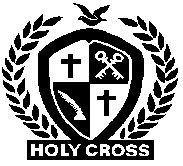            Grade 12 Program           Grade 12 Program           Grade 12 Program           Grade 12 Program           Grade 12 Program           Grade 12 Program           Grade 12 Program           Grade 12 Program_______________________________                       _________________________________	 Family Name                                                                Given Names		                             _______________________________                       _________________________________	 Family Name                                                                Given Names		                             _______________________________                       _________________________________	 Family Name                                                                Given Names		                             _______________________________                       _________________________________	 Family Name                                                                Given Names		                             _______________________________                       _________________________________	 Family Name                                                                Given Names		                             _______________________________                       _________________________________	 Family Name                                                                Given Names		                             _______________________________                       _________________________________	 Family Name                                                                Given Names		                             _______________________________                       _________________________________	 Family Name                                                                Given Names		                             COMPULSORY COURSES: In this section print the course code and the level of course selected. eg. “U”-University    “C”-College              “M”- University/College              “E”-Workplace             “O”-OpenCOMPULSORY COURSES: In this section print the course code and the level of course selected. eg. “U”-University    “C”-College              “M”- University/College              “E”-Workplace             “O”-OpenCOMPULSORY COURSES: In this section print the course code and the level of course selected. eg. “U”-University    “C”-College              “M”- University/College              “E”-Workplace             “O”-OpenCOMPULSORY COURSES: In this section print the course code and the level of course selected. eg. “U”-University    “C”-College              “M”- University/College              “E”-Workplace             “O”-OpenCOMPULSORY COURSES: In this section print the course code and the level of course selected. eg. “U”-University    “C”-College              “M”- University/College              “E”-Workplace             “O”-OpenCOMPULSORY COURSES: In this section print the course code and the level of course selected. eg. “U”-University    “C”-College              “M”- University/College              “E”-Workplace             “O”-OpenCOMPULSORY COURSES: In this section print the course code and the level of course selected. eg. “U”-University    “C”-College              “M”- University/College              “E”-Workplace             “O”-OpenCOMPULSORY COURSES: In this section print the course code and the level of course selected. eg. “U”-University    “C”-College              “M”- University/College              “E”-Workplace             “O”-Open1.H41    ---- 1 of ----HRE 4M1 -Church & Culture - U/C   ORHRE 4O1 - Church & Culture - O2.ENG41English     ENG4U1, ENG4C1, ENG4E1ELECTIVE COURSES: Students must choose 4 courses (minimum)	eg. “U”-University             “C”-College              “M”- University/College              “E”-Workplace             “O”-OpenELECTIVE COURSES: Students must choose 4 courses (minimum)	eg. “U”-University             “C”-College              “M”- University/College              “E”-Workplace             “O”-OpenELECTIVE COURSES: Students must choose 4 courses (minimum)	eg. “U”-University             “C”-College              “M”- University/College              “E”-Workplace             “O”-OpenELECTIVE COURSES: Students must choose 4 courses (minimum)	eg. “U”-University             “C”-College              “M”- University/College              “E”-Workplace             “O”-OpenELECTIVE COURSES: Students must choose 4 courses (minimum)	eg. “U”-University             “C”-College              “M”- University/College              “E”-Workplace             “O”-OpenELECTIVE COURSES: Students must choose 4 courses (minimum)	eg. “U”-University             “C”-College              “M”- University/College              “E”-Workplace             “O”-OpenELECTIVE COURSES: Students must choose 4 courses (minimum)	eg. “U”-University             “C”-College              “M”- University/College              “E”-Workplace             “O”-OpenELECTIVE COURSES: Students must choose 4 courses (minimum)	eg. “U”-University             “C”-College              “M”- University/College              “E”-Workplace             “O”-OpenegF↕S↕F↕4↕U↕1↕Name of Course (Print)Please indicate if returning to Holy Cross for only 1 semester ------      Semester 1  ☐     OR     Semester 2 ☐Please indicate if returning to Holy Cross for only 1 semester ------      Semester 1  ☐     OR     Semester 2 ☐Please indicate if returning to Holy Cross for only 1 semester ------      Semester 1  ☐     OR     Semester 2 ☐Please indicate if returning to Holy Cross for only 1 semester ------      Semester 1  ☐     OR     Semester 2 ☐Please indicate if returning to Holy Cross for only 1 semester ------      Semester 1  ☐     OR     Semester 2 ☐Please indicate if returning to Holy Cross for only 1 semester ------      Semester 1  ☐     OR     Semester 2 ☐Please indicate if returning to Holy Cross for only 1 semester ------      Semester 1  ☐     OR     Semester 2 ☐Please indicate if returning to Holy Cross for only 1 semester ------      Semester 1  ☐     OR     Semester 2 ☐3.4.5.6.7.8.Over-subscribed courses may be closed.  Courses may be cancelled if under- subscribed.Over-subscribed courses may be closed.  Courses may be cancelled if under- subscribed.Over-subscribed courses may be closed.  Courses may be cancelled if under- subscribed.Over-subscribed courses may be closed.  Courses may be cancelled if under- subscribed.Over-subscribed courses may be closed.  Courses may be cancelled if under- subscribed.Over-subscribed courses may be closed.  Courses may be cancelled if under- subscribed.Over-subscribed courses may be closed.  Courses may be cancelled if under- subscribed.Over-subscribed courses may be closed.  Courses may be cancelled if under- subscribed.Contact your Guidance Counsellor for available e-learning coursesContact your Guidance Counsellor for available e-learning coursesContact your Guidance Counsellor for available e-learning coursesContact your Guidance Counsellor for available e-learning coursesContact your Guidance Counsellor for available e-learning coursesContact your Guidance Counsellor for available e-learning coursesContact your Guidance Counsellor for available e-learning coursesContact your Guidance Counsellor for available e-learning courses